АННОТАЦИЯдисциплины«ИНФОРМАТИКА»Специальность – 23.05.04 «Эксплуатация железных дорог» Квалификация (степень) выпускника – инженер путей сообщенияСпециализация – «Магистральный транспорт», «Пассажирский комплекс железнодорожного транспорта», « Грузовая и коммерческая работа», «Транспортный бизнес и логистика».1. Место дисциплины в структуре основной профессиональной образовательной программыДисциплина «Информатика» (Б1.Б.14) относится к базовой части и является обязательной.2. Цель и задачи дисциплиныЦелью изучения дисциплины «Информатика» является ознакомление обучаемых с основами современных информационных технологий, тенденциями их развития и принципами построения информационных  моделей. Для достижения поставленной цели решаются следующие задачи:- формирование у студентов представления об информатике как фундаментальной  научной дисциплине, изучающей вопросы проектирования  и защиты современных автоматизированных информационных систем;- получение студентами знаний о значении информации в развитии современного информационного общества, об основных положениях теории информации и характеристиках информационных процессов; - обучение студентов основам алгоритмизации и программирования как фундаментальной теоретической базе, используемой при разработке информационных технологий;- изучение возможности использования электронной таблицы Excel и системы ведения баз данных Access как средства разработки баз данных, используемых в автоматизированных информационных системах;- формирование у студентов представления о современных информационных технологиях, автоматизированных информационных системах и сетях передачи данных, средствах, методах и механизмах их защиты.3. Перечень планируемых результатов обучения по дисциплинеИзучение дисциплины направлено на формирование следующих  компетенций: ОК-1, ОПК-3, ОПК-5 и ОПК-8В результате освоения дисциплины обучающийся долженЗНАТЬ:- основы теории информации, технические и программные средства реализации информационных технологий, современные языки программирования, базы данных, программное обеспечение и технологии программирования; глобальные и локальные компьютерные сети;УМЕТЬ:- применять математические методы, физические законы и вычислительную технику для решения практических задач;ВЛАДЕТЬ:- основными методами работы на персональной электронно-вычислительной машине (ПЭВМ) с прикладными программными средствами.4. Содержание и структура дисциплины- Введение в информатику. Теоретические основы информатики. Основы вычислительной техники.- Системное программное обеспечение. Операционные системы персональных компьютеров.- Современные языки и системы программирования- Основы алгоритмизации и программирования. Часть1. Основные алгоритмические структуры.- Основы алгоритмизации и программирования. Часть 2. Производные алгоритмические структуры.- Прикладное программное обеспечение. Особенности работы с пакетом Microsoft Office.  Система управления базами данных Microsoft Access.- Прикладное программное обеспечение Электронная таблица Microsoft Excel.- Компьютерные сети. - Основы информационной безопасности.
5. Объем дисциплины и виды учебной работыДля очной формы обучения:Объем дисциплины – 7 зачетных единиц (252 час.), в том числе:лекции – 52 час.лабораторные занятия – 52 час.практические занятия – 16 час.самостоятельная работа – 96 час.контроль – 36 час.Форма контроля знаний – зачет, курсовая работа, экзаменДля заочной формы обучения:Объем дисциплины – 7 зачетных единиц (252 час.), в том числе:лекции – 8 час.лабораторные занятия – 8 час.практические занятия – 2 час.самостоятельная работа – 225 час.контроль – 9 час.Форма контроля знаний – курсовая работа, экзаменРазработчик программы
доцент кафедры «Информатика
и информационная безопасность»                                                      А.И. Кожевников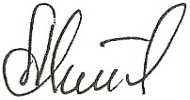 